01.06.2020   02.06.2020Тема урока: «Степенные выражения»Тип урока: повторениеОборудование: презентация, приложение zoom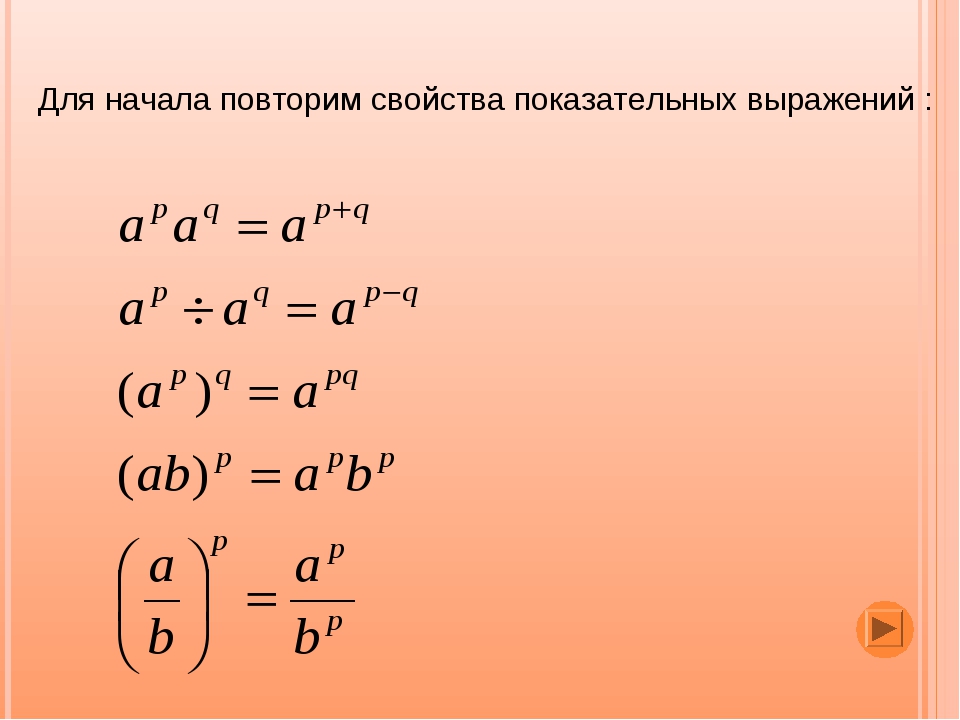 Найти значение выражения. Решение предоставить в тетраде.1. Найдите значение выражения 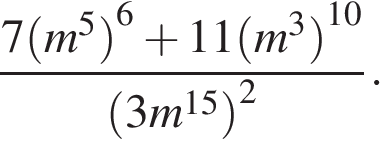 2. Найдите значение выражения 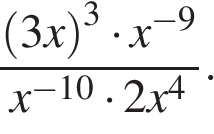 3. Найдите значение выражения 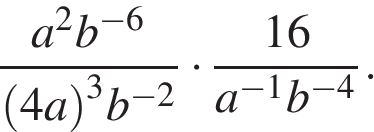 4. Найдите значение выражения 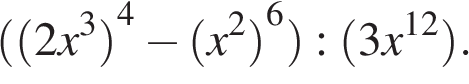 5. Найдите значение выражения 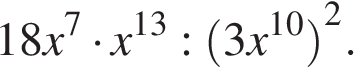 6. Найдите значение выражения 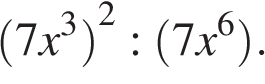 7. Найдите значение выражения 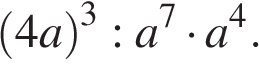 8. Найдите значение выражения  при 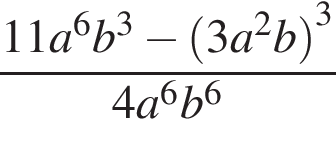 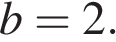 9. Найдите значение выражения  при 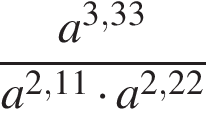 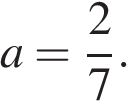 10. Найдите значение выражения  при 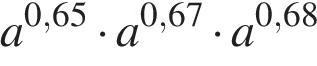 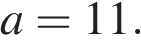 11. Найдите значение выражения  при 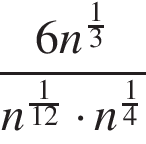 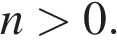 12. Найдите значение выражения  при 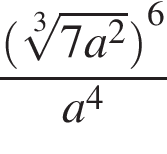 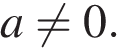 13. Найдите значение выражения  при 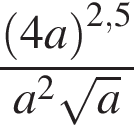 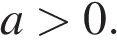 14. Найдите значение выражения  при 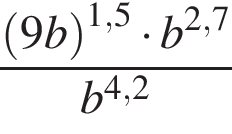 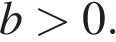 15. Найдите значение выражения  при 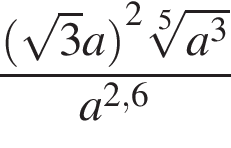 16. Найдите значение выражения  при 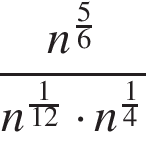 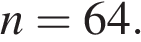 17. Найдите значение выражения  при 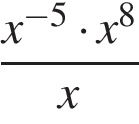 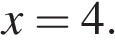 18. Найдите значение выражения  при 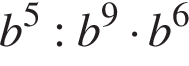 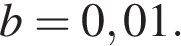 19. Найдите значение выражения  при 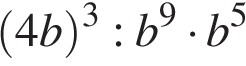 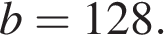 20. Найдите значение выражения  при 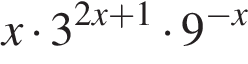 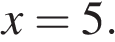 21. Найдите значение выражения  при 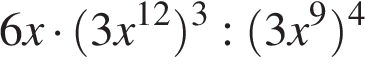 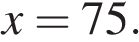 22. Найдите значение выражения  при 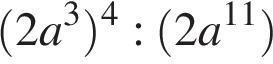 23. Найдите значение выражения  при 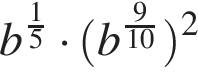 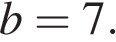 24. Найдите значение выражения , если 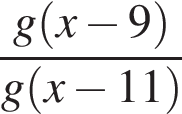 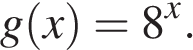 25. Найдите значение выражения  при 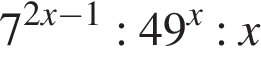 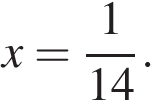 26. Найдите значение выражения  при 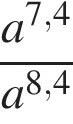 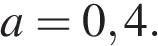 27. Найдите значение выражения  при 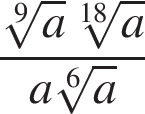 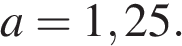 28. Найдите значение выражения  при 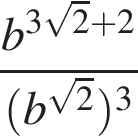 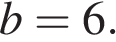 29. Найдите значение выражения  при 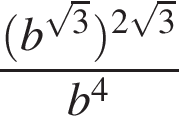 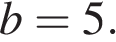 30. Найдите значение выражения  при 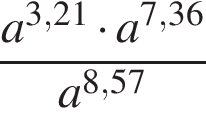 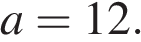 04.06.2020    ПовторениеУрок с использованием приложения  ZOOMВычисление значений тригонометрических выражений1. Найдите , если  и 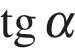 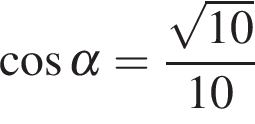 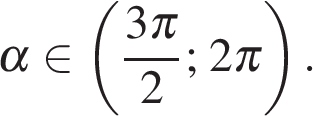 2. Найдите , если  и 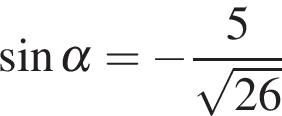 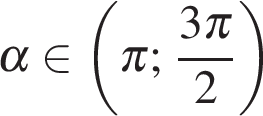 3. Найдите , если  и 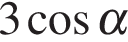 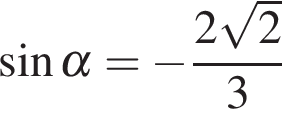 4. Найдите , если  и 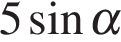 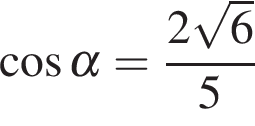 5. Найдите , если 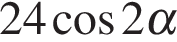 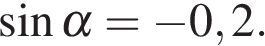 6. Найдите , если 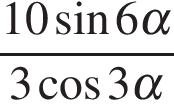 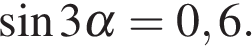 7. Найдите значение выражения , если 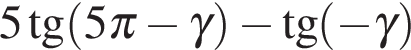 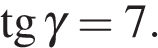 8. Найдите , если  и 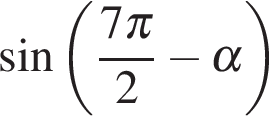 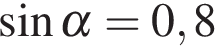 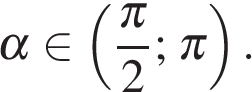 9. Найдите , если  и 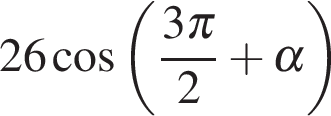 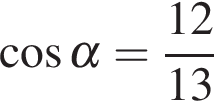 10. Найдите , если 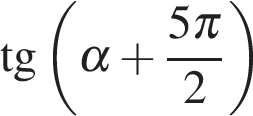 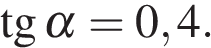 11. Найдите , если 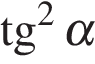 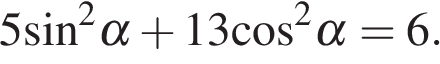 12. Найдите , если 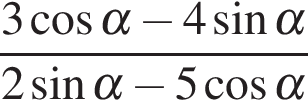 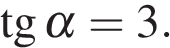 13. Найдите , если 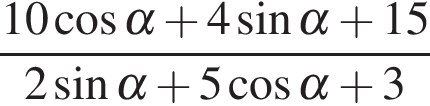 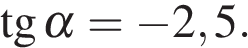 14. Найдите , если 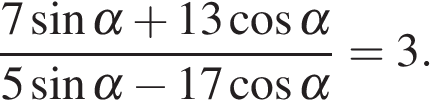 15. Найдите , если 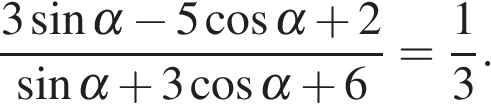 16. Найдите значение выражения , если 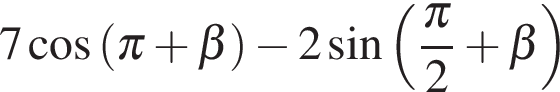 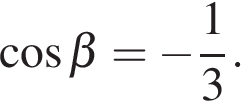 17. Найдите значение выражения , если 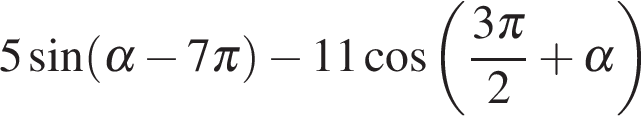 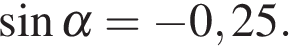 18. Найдите , если 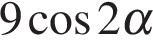 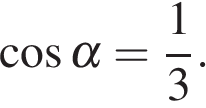 19. Найдите , если 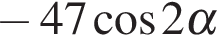 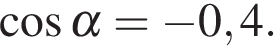 20. Найдите значение выражения 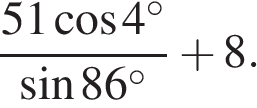 21. Найдите значение выражения 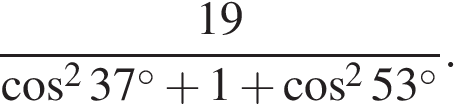 22. Найдите значение выражения 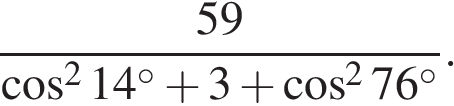 23. Найдите значение выражения 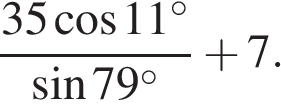 24. Найдите значение выражения 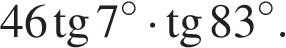 25. Найдите значение выражения  если  и 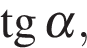 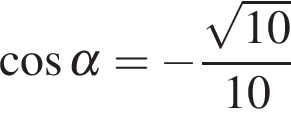 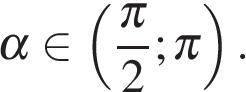 26. Найдите значение выражения: 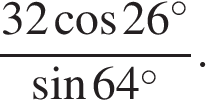 27. Найдите значение выражения 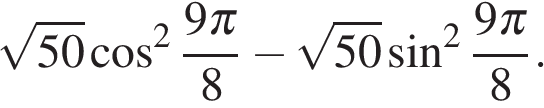 28. Найдите  если  и 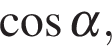 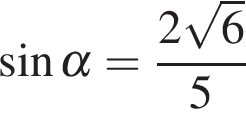 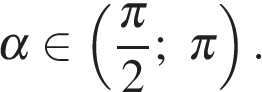 